На основу  члана 60. Статута града Кикинде (,,Службени лист града Кикинде“, број 4/2019) и Решења о образовању Комисије за одређивање сектора и закупаца тезги- кућица на манифестацији „37. Дани лудаје“ у Кикинди, број V-352-521/2022 од 05.08.2022. године (у даљeм тексту: Комисија), Комисија, расписујеЈ А В Н И  П О З И Вза одређивање сектора за закупце тезги- кућица у оквиру манифестације ''37. Дани лудаје'' у Кикинди, од 15. до 18. септембра 2022. годинеI ПОДНОСИЛАЦ ПРИЈАВЕ НА ЈАВНИ ПОЗИВ Подносиоци пријаве на јавни позив могу бити сва заинтересована физичка и правна лица регистрована за обављање одговарајуће делатности која доставе пријаву на Јавни позив за одређивање сектора за закупце тезги- кућица у оквиру манифестације ''37. Дани лудаје'' у Кикинди, од 15. до 18. септембра 2022. године, на локацији - Трг српских добровољаца у Кикинди.II ОДРЕЂИВАЊЕ СЕКТОРАСва заинтересована  физичка и правна лица биће распоређена, у односу на регистровану делатност, по следећим секторима: Сектор Б (обухвата површину од угоститељског објекта ,,Twenty“ до зграде Пореске управе)-производи од меда-природна козметика-домаћи производи у теглама-сувенирнице-уметничка дела-продаја накита-домаћи природни напици (безалкохолна пића, сокови)-производи од коже-аксесоари-рукотворинеСектор Е (обухвата површину од ,,Теленора“ до Градске пијаце)-вашарски слаткиши-други слатки програмСектор Ф (обухвата површину испред зграде Градске пијаце)-текстил-играчке-разноСектор И (обухвата површину од Пореске управе до кафића ,,Банат бар“)-цветни аранжмани-винарије-дестилеријеСектор Д (обухвата површину од ,,Теленора“ до робне куће ,,Asia“)-текстил-играчкеСектор Ц (обухвата површину централног дела пешачке зоне испред кладионице ,,Soccer Bet“)-месни производи на жару (роштиљ)III ПРИЈАВА НА ЈАВНИ ПОЗИВЗатворена коверта са пријавом на јавни позив обавезно садржи: - Пријаву правног лица (Образац 1) или Пријаву физичког лица (Образац 2) у којој се попуњавају следећи подаци: име и презиме подносиоца пријаве, ЈМБГ, поштански број и место, адреса, општина/ град, контакт телефон, емаил адреса, назив и седиште фирме (адреса), матични број МБ *, порески идентификациони број ПИБ* и број регистрованог пољопривредног газдинства БПГ * (уколико пријаву подносе правна лица), врста робе за планирану продају и/ или излагање, број неопходних места за постављање тезги- кућица (изражен у бројевима и/ или квадратним метрима), потпис подносиоца пријаве, изјаву у складу са законом и градском одлуком о дану подношења захтева за закуп тезги- кућица.- Прилоге уз образац пријаве: фотокопију личне карте или очитану личну карту, решење из АПР-а о упису у регистар за одговарајућу делатност (фотокопија)*, потврду о активном статусу у регистру пољопривредних газдинстава* (уколико пријаву подносе правна лица) и изјаву о врсти робе са таксативно наведеним типом робе који се продаје и/ или излаже (Образац 3).Обавезно доставити попуњен и својеручно потписан образац пријаве (Образац 1 за правна лица или Образац 2 за физичка лица) који се налазе у прилогу јавног позива.IV НАЧИН ДОСТАВЉАЊА ПРИЈАВА Сва заинтересована физичка и правна лица пријаву на јавни позив могу доставити у писаном облику: 1. редовном поштом која стиже до назначеног рока пријаве или препорученом поштом послатом последњег дана рока, у затвореној коверти с напоменом ''ПРИЈАВА ЗА ОДРЕЂИВАЊЕ СЕКТОРА ЗА ЗАКУПЦЕ ТЕЗГИ- КУЋИЦА НА МАНИФЕСТАЦИЈИ ,,37. ДАНИ ЛУДАЈЕ 2022“ У КИКИНДИ  – НЕ ОТВАРАТИ'', на адресу: Градска управа града Кикинде, Трг српских добровољаца 12, 23300 Кикинда; 2. лично предајом, достављањем комплетне пријаве са прилозима на Писарници Градске управе града Кикинде (шалтер бр. 2) или 3. електронским путем, достављањем на емаил адресу: mihajlo.vekic@kikinda.org.rs, до 15: 30 часова последњег дана рока.Рок за достављање пријава је 26. август 2022. године, за пријаве послате путем емаила истог дана до 15: 30 часова. Неблаговремене пријаве неће бити отваране.Непотпуне пријаве неће бити узете у разматрање.V НАЧИН И ПОСТУПАК РАДА КОМИСИЈЕ ПРИ ДОНОШЕЊУ ОДЛУКЕКомисијско отварање пријава обавиће се 29. 08. 2022. године у 10: 00 часова у просторијама Градске управе града Кикинде – без присуства подносилаца пријава.Комисија ће одабир корисника извршити на основу достављене документације и процене који корисници одговарају одређеном типу сектора, а на основу спецификације делатности и изјаве о типу робе за продају и/ или излагање.  Комисија задржава право да од подносилаца пријава према потреби затражи и додатну документацију и информације (телефонским путем).Сектори и закупци одређују се закључком Градског већа града Кикинде, на предлог Комисије. Комисија ће одабране кориснике телефонски обавестити о додељеном сектору у периоду од 29. до 31. августа 2022. године. Обавештење о одабраним корисницима у оквиру сектора ће бити објављено на огласној табли у Услужном центру Градске управе града Кикинде и на интернет презентацији града Кикинде. Корисник је обавезан да почев од дана обавештења о сектору од стране Комисије до 03. 09. 2022. године до 12: 00 часова плати накнаду за заузимање јавне површине и накнаду за одржавање јавне површине у Услужном центру града Кикинде или да телефонским путем затражи податке за уплату.Важне информације: Јавни позив и обрасци пријаве за физичка и правна лица и образац изјаве о врсти робе могу се преузети у просторијама Услужног центра Градске управе града Кикинде, Трг српских добровољаца 12, шалтер број 4 и/ или преузети електронским путем на званичној интернет презентацији града Кикинде – www.kikinda.org.rsЗа сва питања у вези са текстом јавног позива можете се обратити на емаил адресу: mihajlo.vekic@kikinda.org.rs и/ или на број телефона: 0230/410-230.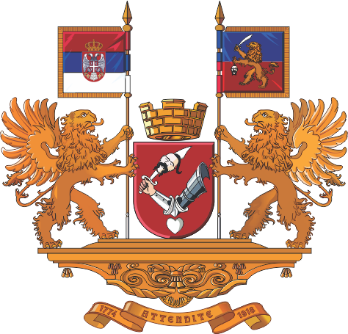 Република СрбијаАутономна покрајина ВојводинаГРАД КИКИНДАГРАДОНАЧЕЛНИКБрој:  V-352-522/2022 Дана: 09. 08. 2022. године                                К и к и н д аТрг српских добровољаца 12, 23300 Кикинда, тел 0230/ 410- 105, e-mail:gradonacelnik@kikinda.org.rsТрг српских добровољаца 12, 23300 Кикинда, тел 0230/ 410- 105, e-mail:gradonacelnik@kikinda.org.rs